АНКЕТА ЗАЛОГОДЕРЖАТЕЛЯ – ИНОСТРАННОГО ЮРИДИЧЕСКОГО ЛИЦА(В СЛУЧАЕ ЕСЛИ ФУНКЦИИ ЕДИНОЛИЧНОГО ИСПОЛНИТЕЛЬНОГО ОРГАНА ПЕРЕДАНЫ ДРУГОМУ ЮРИДИЧЕСКОМУ ЛИЦУ)______________________________________________________________________________________________(Название ПИФ в соответствии с Правилами доверительного управления)Сведения, указанные в настоящей Анкете, подтверждаю.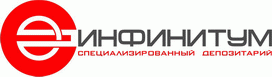 ПРИНЯТО: _______________________________(наименование организации)Подпись проверил__________________________________/___________ /(Ф.И.О., должность ответственного исполнителя)       (подпись)вх. № _______________ от «_____» _____________ 20__ г.М.П.Цель подачи анкеты: фиксация залога изменение данных анкеты залогодержателяСведения о залогодержателе:Сведения о залогодержателе:Сведения о залогодержателе:Сведения о залогодержателе:Полное наименование:Сокращенное наименование:(если имеется)Страна регистрации (инкорпорации):Данные о регистрации:Данные о регистрации:Данные о регистрации:Данные о регистрации:Регистрационный номер, если имеется (номер, присвоенный иностранному юр. лицу в торговом реестре или ином учетном регистре государства, в котором зарегистрировано такое юр. лицо)Дата регистрации (дата государственной регистрации иностранного юр. лица или присвоения номера)Наименование органа, осуществившего регистрацию иностранного юридического лицаНаименование органа, осуществившего регистрацию иностранного юридического лицаАдрес места нахождения в стране регистрации (инкорпорации):Почтовый адрес:Телефон:Адрес электронной почты: (при наличии) - Документы, необходимые для изменения данных анкеты, и запросы на предоставление информации из реестра могут быть направлены почтовым отправлениемБанковские реквизиты для выплаты доходов по инвестиционным паям:Банковские реквизиты для выплаты доходов по инвестиционным паям:Банковские реквизиты для выплаты доходов по инвестиционным паям:Банковские реквизиты для выплаты доходов по инвестиционным паям:Расчетный счетНаименование банкаГородКорр. СчетЛицевой счетБИК банкаСведения об управляющей организации, которой переданы функции единоличного исполнительного органа залогодержателя:Сведения об управляющей организации, которой переданы функции единоличного исполнительного органа залогодержателя:Полное наименование:Сокращенное наименование: (если имеется)Страна регистрации (инкорпорации) (для иностранных юридических лиц):Данные о регистрации:Данные о регистрации:Данные о регистрации:Данные о регистрации:ОГРН/ Регистрационный номер, если имеется (номер, присвоенный иностранному юр. лицу в торговом реестре или ином учетном регистре государства, в котором зарегистрировано такое юр. лицо)Дата присвоения ОГРН/ Дата регистрации (дата государственной регистрации иностранного юр. лица или присвоения номера)Наименование органа, присвоившего ОГРН/ Наименование органа, осуществившего регистрацию иностранного юридического лицаНаименование органа, присвоившего ОГРН/ Наименование органа, осуществившего регистрацию иностранного юридического лицаИдентификационный номер налогоплательщика (ИНН)(для российских юридических лиц):Адрес места нахождения:Почтовый адрес:Телефон:Адрес электронной почты:(при наличии)Сведения о лицах, имеющих право действовать от имени юридического лица, которому переданы функции единоличного исполнительного органа, без доверенности:Сведения о лицах, имеющих право действовать от имени юридического лица, которому переданы функции единоличного исполнительного органа, без доверенности:Сведения о лицах, имеющих право действовать от имени юридического лица, которому переданы функции единоличного исполнительного органа, без доверенности:Сведения о лицах, имеющих право действовать от имени юридического лица, которому переданы функции единоличного исполнительного органа, без доверенности:Сведения о лицах, имеющих право действовать от имени юридического лица, которому переданы функции единоличного исполнительного органа, без доверенности:Фамилия, имя и, если имеется, отчество:Данные документа, удостоверяющего личность:Данные документа, удостоверяющего личность:Данные документа, удостоверяющего личность:Данные документа, удостоверяющего личность:Данные документа, удостоверяющего личность:Вид документаСерияНомерДата выдачиНаименование органа, выдавшего документОбразец подписи лица, имеющего право действовать от имени юридического лица, которому переданы функции единоличного исполнительного органа залогодержателя, без доверенности:Образец печати юридического лица, осуществляющего функции единоличного исполнительного органа залогодержателя (при наличии):М.П.Подпись лица, имеющего право действовать от имени юридического лица, которому переданы функции единоличного исполнительного органа залогодержателя, без доверенности/уполномоченного представителя по доверенности:_______________________/______________________________подпись                                   ФИО                                       М.П.Реквизиты доверенности, выданной уполномоченному представителю:Доверенность №_____________от «__» __________20__г.